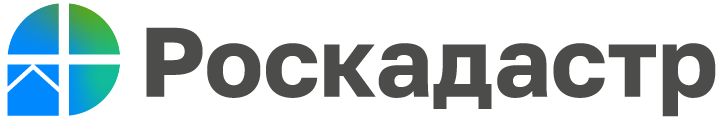 Филиал ППК «Роскадастр» по Иркутской области поможетоформить сделки с недвижимостьюЛюбой человек хотя бы раз в жизни сталкивается с  оформлением недвижимости и ему требуются специальные знания в этой области. Кроме того, рынок недвижимости не исключает возможности мошенничества. Добавляется еще и проблема выбора – к кому обратиться? Насколько разумна стоимость услуг консультанта? Насколько заинтересован вашей проблемой, добросовестен и профессионален посредник? Публично - правовая компания «Роскадастр», являющаяся правопреемником ФГБУ «ФКП Росреестра», оказывает весь спектр услуг, связанный с оформлением недвижимости, включая подготовку  проектов договоров в простой письменной форме. Специалисты филиала ППК «Роскадастр» по Иркутской области помогут не только составить договор, но и проконсультируют по всем аспектам этого сложного и ответственного дела. Составленный для вас договор будет содержать все необходимые условия и  соответствовать требованиям действующего законодательства.Преимущества работы с экспертами ППК «Роскадастр»:высокий уровень профессионализма специалистов;проверка на наличие ограничений (обременений) прав, охранных зон, арестов и т.д., мониторинг истории имущества.Тщательная подготовка документов – залог успешной сделки. С целью получения услуги можно обратиться в офисы ППК «Роскадастр» на территории Иркутска по адресам:ул. Дзержинского, 32 а, окно №1;ул. С. Перовской, 30, каб. 204.Для получения дополнительной информации о предоставлении услуг филиала ППК «Роскадастр» по Иркутской области звоните по телефонам: 8 964 115 97 63 или 8 964 220 20 03.